Ворисов Фируз Зафарович(Firuz Vorisov)Цель: веб-программист.Образование: сентябрь 2014 г. – июль 2018 Технологический университет Таджикистана, факультет отраслевых информационных технологий, специальность "Программная инженерия, диплом бакалавра (дневное отделение).сентябрь 2018 г. – НИУ Московский институт электронной техники, факультет инистут системной и программой инженерии и информационных технологий, специальность "Программная инженерия, диплом магистра (дневное отделение).Опыт работы:Веб-программистапрель 2017 г. – июль 2018 г. OOO «Ребус», г. Душанбе.
Функциональные обязанности:
- разработка и поддержка сайтов;- установка и настройка СМС;- написание модулей для РНР.Веб-разработчикиюнь 2019 г. - по настоящее время. Интерактивные технологии, г. Душанбе.
Функциональные обязанности:
- разработка и поддержка сайтов;- установка и настройка СМС;- написание модулей для РНР.Профессиональные навыки:- Свободное владение ПК;- Опыт разработки ПО и систем визуализации;- Знание основных операционных систем, приложений;- Знание языков программирования (PHP, JavaScript, HTML 5 / CSS 3, SQL, Laravel, Yii2, JQuery,  git);- Владение языками: русский и таджикский языки свободно; английский– технический. Личные качества:трудолюбие, внимательность, исполнительность, стрессоустойчивость, аккуратность, инициативность, умение работать в команде, эмоциональная устойчивость, желание работать и развиваться, умение работать с большим объёмом информации, аналитический склад ума, склонность к самообучению.Дополнительные сведения:Семейное положение: женат.Дети: нет.Водительское удостоверение: да.Возможность командировок: да.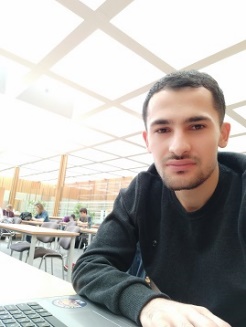 Дата рождения: 13.04.1997Город: Москва, Зеленоград                                                                                                                                                                                           Моб. телефон: +7 958 6345726E-mail: vfiruz97@gmail.com